KLAUZULA INFORMACYJNA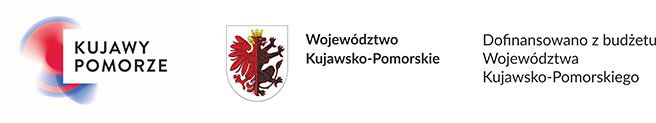 Na podstawie art. 13 ust. 1 i 2 ogólnego rozporządzenia o ochronie danych osobowych z dnia 27 kwietnia 2016 r. Burmistrz Miasta i Gminy Solec Kujawski informuje, że:1. Administratorem Pani/Pana danych osobowych jest Burmistrz Miasta i Gminy Solec Kujawski. Dane kontaktowe administratora to: Urząd Miasta i Gminy w Solcu Kujawskim, ul. 23 Stycznia 7, 86-050 Solec Kujawski, tel. 52-387-01-44, e-mail: solec@soleckujawski.pl2. Dane kontaktowe Inspektora Ochrony Danych Osobowych, tel. 52-387-01-27, e-mail: daneosobowe@soleckujawski.pl3. Burmistrz będzie przetwarzać Pani/Pana dane osobowe, aby:1) przeprowadzić nabór uczestników do  „Programu zapobiegania upadkom dla seniorów w województwie kujawsko – pomorskim” i realizować jego założenia; 2) wypełnić obowiązki prawne ciążące na Burmistrzu wynikające z przepisów prawa.  4. Podstawą prawną przetwarzania Pani/Pana danych osobowych będzie odpowiednio:1) niezbędność do wypełnienia obowiązku prawnego ciążącego na Burmistrzu – znajdującego oparcie w przepisach prawa powszechnie obowiązującego (art. 6 ust. 1 lit. c RODO),2) Pani/Pana zgoda (art. 6 ust. 1 lit. a RODO).5. W niektórych sytuacjach Burmistrz ma prawo przekazać dalej Pani/Pana dane innym organom oraz podmiotom, wyłącznie na podstawie przepisów prawa albo jeżeli będzie to konieczne celem realizacji procesu rekrutacyjnego. Burmistrz może przekazywać Pana/Pani dane wyłącznie n/w grupom:1) osobom przez siebie upoważnionym – pracownikom Urzędu Miasta i Gminy w Solcu Kujawskim, którzy muszą mieć dostęp do danych, aby wykonywać swoje obowiązki, 2) podmiotom przetwarzającym – którym Burmistrz zleci czynności wymagające przetwarzania danych,3) innym odbiorcom danych – np. Regionalny Ośrodek Medycyny Sportowej „SPORTVITA” w Bydgoszczy,  operatorowi pocztowemu, hostingodawcom, koordynatorowi programu, trenerowi itp.6. Pani/Pana dane będą przechowywane przez czas określony przepisami prawa oraz zasadami realizowania programu i jego rozliczenia, zaś w przypadku wyrażenia zgody na przetwarzanie danych osobowych do czasu jej cofnięcia.7. Ma Pani/Pan prawo do: żądania udostępniania swoich danych osobowych, ich sprostowania, ich usunięcia, ograniczenia przetwarzania, przenoszenia danych osobowych, cofnięcia zgody na przetwarzania danych osobowych w dowolnym momencie bez wpływu na zgodność z prawem przetwarzania, którego dokonano na podstawie wyrażonej przez Panią/Pana zgody przed jej cofnięciem, wniesienia skargi do organu nadzoru, gdy uzna Pani/Pan, iż przetwarzanie danych osobowych Pani/Pana dotyczących, narusza przepisy ogólnego rozporządzenia o ochronie danych osobowych z dnia 27 kwietnia 2016 r.8. Podanie przez Panią/Pana danych osobowych jest warunkiem rozpatrzenia Pani/Pana zgłoszenia. W przypadku niepodania danych osobowych, takich jak: imię, nazwisko, data urodzenia, miejsce zamieszkania, PESEL Pani/Pana zgłoszenie nie będzie mogło być rozpoznane. 9. Pani/Pana dane osobowe nie będą podlegały automatycznemu przetwarzaniu, w tym profilowaniu.